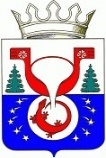 ТЕРРИТОРИАЛЬНАЯ ИЗБИРАТЕЛЬНАЯ КОМИССИЯОМУТНИНСКОГО РАЙОНАКИРОВСКОЙ ОБЛАСТИПОСТАНОВЛЕНИЕг. ОмутнинскО регистрации Шульминой Ольги Александровныкандидатом в депутаты Законодательного Собрания Кировской области седьмого созыва по Омутнинскому одномандатному избирательному округу №3Проверив соблюдение требований Закона Кировской области «О выборах депутатов Законодательного Собрания Кировской области» при выдвижении Шульминой Ольги Александровны кандидатом в депутаты Законодательного Собрания Кировской области седьмого созыва по Омутнинскому одномандатному избирательному округу №3, рассмотрев документы кандидата, представленные в избирательную комиссию для регистрации кандидата, в соответствии со ст. 33 Закона Кировской области «О выборах депутатов Законодательного Собрания Кировской области», на основании постановления Избирательной комиссии Кировской области от 20.05.2021 №129/875 «О возложении полномочий окружных избирательных комиссий по выборам депутатов Законодательного Собрания Кировской области седьмого созыва на территориальные избирательные комиссии» территориальная избирательная комиссия Омутнинского района Кировской области ПОСТАНОВЛЯЕТ: Зарегистрировать 01 августа 2021 года в 10 часов 35 минут кандидатом в депутаты Законодательного Собрания Кировской области седьмого созыва по Омутнинскому одномандатному избирательному округу №3 Шульмину Ольгу Александровну,  дата рождения - 4 февраля 1979 года, выдвинутую избирательным объединением «Кировское региональное отделение Политической партии ЛДПР - Либерально-демократической партии России».Выдать кандидату в депутаты Законодательного Собрания Кировской области седьмого созыва по Омутнинскому одномандатному избирательному округу №3 Шульминой О.А.  удостоверение о регистрации установленного образца. Передать для опубликования сведения  о зарегистрированном кандидате в средства массовой информации печатное издание «Наша жизнь газета Омутнинского района» не позднее 2 августа 2021 года .Опубликовать настоящее постановление на официальном Интернет - сайте муниципального образования Омутнинский муниципальный район Кировской области (omutninsky.ru).01.08.2021№10/95Председатель территориальной избирательной комиссии Омутнинского района Е.В. Суровцева Секретарьтерриториальной избирательной комиссии Омутнинского района  Е.И. Корякина